Lección 7: Restemos dos dígitosHagamos restas con números de dos dígitos.Calentamiento: Cuántos ves: Componer una decena¿Cuántos ves? ¿Cómo lo sabes?, ¿qué ves?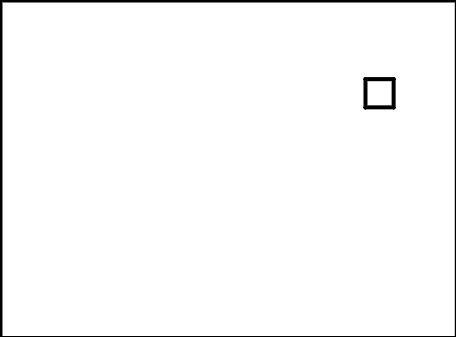 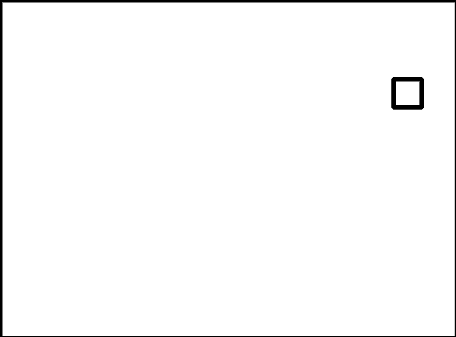 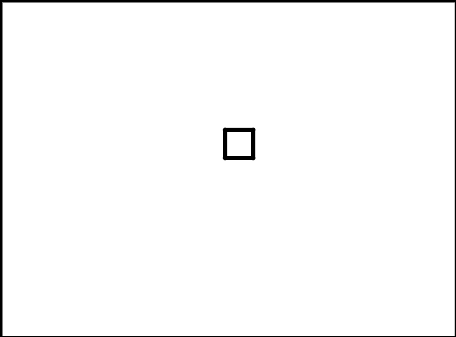 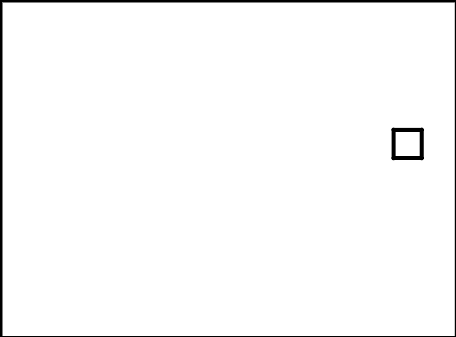 7.1: ¿Cuál es la diferencia?Encuentra el valor de cada diferencia. Muestra cómo pensaste. Si te ayuda, usa bloques.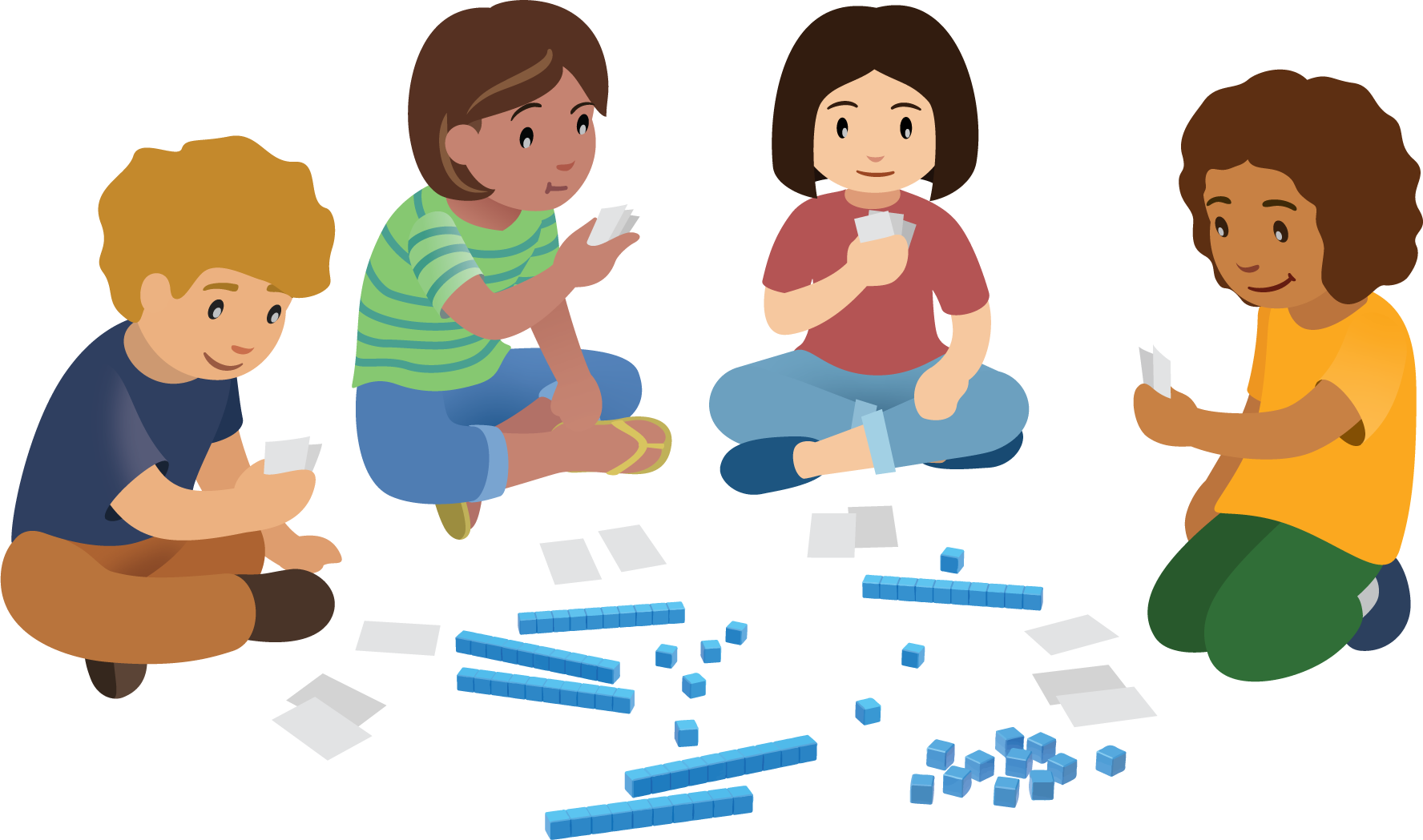 7.2: Usemos bloques para quitarEscoge una tarjeta de jugador. Revuelve las otras tarjetas y ponlas boca abajo.Nombre del jugador: ________________________________Representa tu número inicial con bloques en base diez.Número inicial: ____________________________Juega por turnos para tomar una tarjeta. Lee la tarjeta al grupo.Vas a escuchar el nombre de tu jugador. Cuando lo escuches, usa los bloques para mostrar el cambio.Explícale a tu grupo lo que pensaste.Escribe una ecuación para mostrar el nuevo número.Ecuación 1: ________________________________Ecuación 2: ________________________________Mi jugador ahora tiene ____________ centenas y ____________ unidades.Número final: _____________________________Comparte este número con tu grupo.Escribe una ecuación para mostrar la suma de los números finales de tu grupo.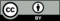 © CC BY 2021 Illustrative Mathematics®